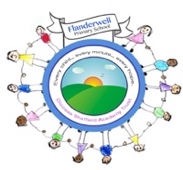 Admissions Policy for Entry to School 2023/24Name of School: Flanderwell Primary School Admissions Authority: Diocese Sheffield Academy TrustSchool Admissions Code 2021The purpose of the Code is to ensure that all school places for maintained schools and Academies (excluding maintained special schools and special academies) are allocated and offered in an open and fair way. The Code has the force of law, and where the words ‘must’ or ‘must not’ are used, these represent a mandatory requirement. Admission authorities and local authorities must also comply with the regulations and legislation set out in the Appendix to the Code. In drawing up their admission arrangements, admission authorities must ensure that the practices and the criteria used to decide the allocation of school places are fair, clear, and objective. Parents should be able to look at a set of arrangements and understand easily how places for that school will be allocated.How Admissions Work In summary, the process operates as follows:All schools must have admission arrangements that clearly set out how children will be admitted, including the criteria that will be applied if there are more applications than places at the school. Admission arrangements are determined by admission authorities.Admission authorities must set (‘determine’) admission arrangements annually. Where changes are proposed to admission arrangements, the admission authority must first publicly consult on those arrangements. If no changes are made to admission arrangements, they must be consulted on at least once every 7 years. Consultation must be for a minimum of 6 weeks and must take place between 1 October and 31 January of the school year before those arrangements are to apply (the determination year). For example: for arrangements which are to apply for entry in September 2023, consultation must be completed by 31 January 2022. This consultation period allows parents, other schools, religious authorities, and the local community to raise any concerns about the proposed admission arrangements.Once all arrangements have been determined, arrangements can be objected to and referred to the Schools Adjudicator. Objections to admission arrangements must be referred to the Adjudicator by 15 May in the school year before those arrangements are to apply (the determination year). For example: for arrangements which are to apply for entry in September 2023, objections must be referred to the Adjudicator by 15 May 2022. Any decision of the Adjudicator must be acted on by the admission authority and admission arrangements amended accordingly. The local authority will collate and publish all the admission arrangements in the area in a single composite prospectus. In the normal admissions round parents apply to the local authority in which they live for places at their preferred schools. Parents are able to express a preference for at least three schools. The application can include schools outside the local authority where the child lives.  A parent can apply for a place for their child at any state-funded school in any area. If a school is undersubscribed, any parent that applies must be offered a place. When oversubscribed, a school’s admission authority must rank applications in order against its published oversubscription criteria and send that list back to the local authority. All preferences are collated and parents then receive an offer from the local authority at the highest preference school at which a place is available. The offer is made on National Offer Day – this is 16th April for Primary schools (or the next working day where 16th April falls on a weekend or bank holiday), in the year in which the child will be admitted. The National Offer Day for admission in 2023/24 will be 17th April 2023.Parents, and in some circumstances children, have the right to appeal against an admission authority’s decision to refuse admission. The admission authority must set out the reasons for the decision, that there is a right of appeal and the process for hearing such appeals. The admission authority must establish an independent appeals panel to hear the appeal. The panel will decide whether to uphold or dismiss the appeal. Where a panel upholds the appeal, the school is required to admit the child. Further information is available on the Local Authority website:https://www.rotherham.gov.uk/schools-schooling/school-admission-appeals.  Email schoolappeals@rotherham.gov.ukDetermining Admission Arrangements Admission authorities are responsible for admissions and must act in accordance with the Code, the School Admission Appeals Code, other laws relating to admissions, and relevant human rights and equalities legislation. Published Admission Number (PAN) As part of determining their admission arrangements, all admission authorities must set an admission number for each ‘relevant age group. (Relevant age group is the first year of entry – Reception year in a primary school).Own admission authorities are not required to consult on their PAN where they propose either to increase or keep the same PAN. For a community or voluntary controlled school, the local authority (as admission authority) must consult at least the governing body of the school where it proposes either to increase or keep the same PAN. All admission authorities must consult where they propose a decrease to the PAN. Community and voluntary controlled schools have the right to object to the Schools Adjudicator if the PAN set for them is lower than they would wish. There is a strong presumption in favour of an increase to the PAN to which the Schools Adjudicator must have regard when considering any such objection.Admission authorities must notify their local authority of their intention to increase the school’s PAN and reference to the change should be made on the school’s website. If, at any time following determination of the PAN, an admission authority decides that it is able to admit above its PAN, it must notify the local authority in good time to allow the local authority to deliver its co-ordination responsibilities effectively. Admission authorities may also admit above their PAN through in-year admissions. The PAN only applies to the relevant age group. This means that admission authorities may not refuse admission to other age groups on the grounds that they have already reached their PAN. They may, however, refuse admission where the admission of another child would prejudice the provision of efficient education or efficient use of resources. Oversubscription criteriaThe admission authority for the school must set out in their arrangements the criteria against which places will be allocated at the school when there are more applications than places and the order in which the criteria will be applied. All children whose Education, Health and Care Plan names the school must be admitted. If the school is not oversubscribed, all applicants must be offered a place (with the exception of designated grammar schools - see paragraph 2.8 of the Code). All schools must have oversubscription criteria for each ‘relevant age group’ and the highest priority must be given, unless otherwise provided in the Code, to looked after children and all previously looked after children, including those children who appear (to the admission authority) to have been in state care outside of England and ceased to be in state care as a result of being adopted. Previously looked after children are children who were looked after but ceased to be so because they were adopted (or became subject to a child arrangements order or special guardianship order). All references to previously looked after children in the Code mean such children who were adopted (or subject to child arrangements orders or special guardianship orders) immediately following having been looked after and those children who appear (to the admission authority) to have been in state care outside of England and ceased to be in state care as a result of being adopted. Oversubscription criteria must then be applied to all other applicants in the order set out in the arrangements.Oversubscription criteria must be reasonable, clear, objective, procedurally fair, and comply with all relevant legislation, including equalities legislation. Admission authorities must ensure that their arrangements will not disadvantage unfairly, either directly or indirectly, a child from a particular social or racial group, or a child with a disability or special educational needs, and that other policies around school uniform or school trips do not discourage parents from applying for a place for their child. Admission arrangements must include an effective, clear, and fair tie-breaker to decide between two applications that cannot otherwise be separated.  The Governing Body / Trust Board of an Academy is the Admissions Authority for their school. Places will be allocated using the admissions criteria given below and will be co-ordinated by the Local Authority. Places will be offered by Rotherham Local Authority on behalf of the Governing Body / Trustees.The Local Authority Admission to Primary School 2023 booklet contains information on all Rotherham schools and is a guide for parents/carers to the admissions process.Parents/carers are strongly advised to read the booklet and familiarise themselves with the process and the admission criteria given below prior to submitting their application.  The Admission to Primary School 2023 booklet will be available to view online by 31st August 2022:https://www.rotherham.gov.uk/education-learning/starting-primary-schoolA hard copy of the booklet can be posted to parents/carers on request by telephoning the Local Authority Admissions Team on 01709 823777 or email: admissions.enquiries@rotherham.gov.ukClosing Date for Receipt of ApplicationsFor admission to primary school in 2023, the Government has deemed that the National Closing Date for receipt of applications will be 15 January 2023. Parents/carers must submit their primary school application by this date to be considered in the first round of offers made on the National Offer Day. How to Apply for a Primary School PlaceParents of children resident in Rotherham must apply via Rotherham Authority. However, for looked after child, the application must be submitted by the social worker via the Local Authority responsible for the child’s care rather than the foster carer.Rotherham Authority operates an online admissions service to enable parents to submit an application for their preferred school(s) via the Authority’s website where you will find a link to the school admissions online service (Capita Citizen Portal): https://www.rotherham.gov.uk/education-learning/starting-primary-schoolParents who are unable to apply online or would simply prefer to complete a paper application form can contact the Admissions Team to request a paper copy. Telephone: 01709 823777  Email: admissions.enquiries@rotherham.gov.ukThe Published Admission Number for entry to Reception for Flanderwell Primary School is 60.Where the published admission number for the school is likely to be reached mid category, places will be prioritised within that category by reference to the distance between the home address and the school. Highest priority will be given to those who, on 15 January 2023,  live closest to the school measured in a straight line on a horizontal plane (commonly known as measurement, “as the crow flies”). Distance measurements are calculated (by the Local Authority Admissions Team) using a Geographical Information System which applies seed points as determined by Ordnance Survey. Measurements are taken from the seed point of the ordinary place of residence to the seed point of the school. Where the school has more than one seed point, the seed point closest to the geographical centre of the school site is used.Where places are being allocated based on the distance criteria or as part of the distance tie breaker, and there are insufficient places within the admission number for two (or more) children living in the same building (e.g., flats) or otherwise equidistant from the school, then any final place will be allocated by the simple drawing of lots by a representative of the Local Authority independent of the School Admissions Team. Where applications are received for twins, triplets, siblings born in the same academic year etc these will be treated equally as there is nothing within the admission criteria to distinguish between them.Places will be allocated in accordance with the LA’s co-ordinated admissions schemes for Primary schools.  In assessing preferences, the LA will operate an ‘equal preference’ system, which means that no priority will be given according to the ranking of the preference, except where a potential offer can be made in respect of more than one school.  In that situation, the final offer of a place will be made at the highest preferred school as named on the application form of the potential offer schools.Children issued with an Education and Health Care Plan will gain a place at the school named in the plan as part of that process.  Information on the catchment area for the school can be obtained by contacting the School Organisation Team on (01709) 254831 or on the Local Authority website at: Finding and choosing a school – Rotherham Metropolitan Borough CouncilCatchment area list of streets (appendix 1)   Admissions CriteriaChildren with Special Educational Needs:A small number of children will have an Education Health Care Plan that names this school and these children must be admitted to the school if named as part of that process.The majority of children with special educational needs will not require an Education Health Care Plan. Applications for children who have special educational needs but no Education Health Care Plan, will be considered on the basis of the Admission Authority’s published admissions criteria.For all other applications places will be allocated in the following order of priority:Relevant Looked After Children and previously looked after children (see note (a) below).2 	Children who, on 15th January 2023, have a specific medical reason, confirmed by a medical practitioner, which the Admission and Local Authority are satisfied makes attendance at this school essential. Parents should ensure that they provide full supporting information to be considered along with their application.3 	Children who, on 15th January 2023, have a compelling social reason which the Admission and Local Authority are satisfied makes attendance at this school essential. The kind of overriding social reasons which could be accepted are where there is evidence that the child’s education would be seriously impaired if he or she did not attend the preferred school. Parents should ensure that they provide full supporting information to be considered along with their application.Please note: Very few cases are agreed annually on exceptional medical or social grounds4 	Children who, on 15th January 2023, live in the catchment area of this school as defined by the local Authority and it is expected will have an older brother or sister on the roll of this school in Years 1-6 at the start of the academic year 2023 (see notes (b) and (c) below)5 	Children who, on 15th January 2023, live in the catchment area of the school as defined by the local Authority (see note (b) below)6 	Children who, on 15th January 2023, it is expected will have an older brother or sister on the roll of the preferred school in Years 1-6 at the start of the academic year 2023 (see note (c) below)7 	Children who, on 15th January 2023, live nearest to the school measured by a straight line on a horizontal plane, (commonly known as measurement “as the crow flies”).Notesa)      A ‘relevant looked after child’ is a child that is looked after by a local authority in accordance with Section 22 of the Children Act 1989 at the time an application for admission to a school is made, and who the local authority has confirmed will still be looked after at the time when he/she is admitted to the school.	Previously looked after children are children who were looked after but ceased to be so because they were adopted (or became subject to a child arrangements order or special guardianship order). All references to previously looked after children in the Code mean such children who were adopted (or subject to child arrangements orders or special guardianship orders) immediately following having been looked after and those children who appear (to the admission authority) to have been in state care outside of England and ceased to be in state care as a result of being adopted. b)	Places will be allocated based on your residential address on 15 January 2023.  Therefore, you must notify the Local Authority Admissions Team in writing if you change address before this date. You may be asked to provide proof of residence (e.g., utility/council tax bill).  Documentary evidence of ownership or rental agreement may be required together with proof of actual permanent residency at the property concerned. The Admissions and Local Authority reserves the right to request an affidavit where there is uncertainty regarding a child’s ordinary place of residence.c)	For a child to be considered a sibling, one of the following conditions must exist:  (you may be asked to provide proof e.g., Birth Certificate and proof of residence)brother/sister to be permanently resident at the same address.stepbrother/stepsister to be permanently resident at the same address.half-brother/half-sister to be permanently resident at the same address.brother/sister who do not live at the same residence but, who share the same parents.child of the parent/carer’s partner to be permanently resident at the same address.adopted brother/sister permanently resident at the same address foster brother/sister resident at the same addressd)	Children of UK service personnel (UK Armed Forces) – For families of service personnel with a confirmed posting to their area, or crown servants returning from overseas to live in that area, admission authorities must allocate a place in advance of the family arriving in the area provided the application is accompanied by an official letter that declares a relocation date and a Unit postal address or quartering area address when considering the application against their oversubscription criteria. This must include accepting a Unit postal address or quartering area address for a service child. Admission authorities must not refuse a service child a place because the family does not currently live in the area, or reserve blocks of places for these children.Waiting ListsOn the National Offer Day of 17 April 2023, the Admissions Team will establish a waiting list for Primary schools in Rotherham where the number of applications for those schools has exceeded the available places for entry into Reception. The Local Authority Admissions Team will administer the waiting list on behalf of this school which will operate until the 31 December 2023 when it will cease. The child’s name will automatically be put on the waiting list for a school where they have not been made an offer of a place and where that school is named as a higher preference than the school at which an offer has been made.Children’s positions on the waiting list will be determined solely in accordance with the oversubscription criteria, with no reference to the date of receipt of the application. The waiting list will be re-ordered in accordance with the oversubscription criteria whenever anyone is added to or leaves the waiting list.  Should a place become available it will be allocated to the child whose name is at the top of the waiting list on the day that the Local Authority receives written confirmation of the vacancy.  In-year Admissions – Transferring School During the School YearCurrent Admission Number for entry to Years 1-6 Y1: 60Y2: 60Y3: 60Y4: 60Y5: 60Y6: 60Any application for an in-year school transfer should be made via the Local Authority Admissions Team in the first instance.  The Local Authority will co-ordinate in-year transfers for all primary schools in Rotherham.  Further information and the relevant application form is available on the Authority website:Transferring School during the school year – Rotherham Metropolitan Borough Council.  A paper copy of the application form can be requested from the Admissions Team:Telephone: 01709 823777 Email: admissions.enquiries@rotherham.gov.ukIf you are moving home, please apply in advance of your move to reduce the risk of your child being out of school while your application is processed. You will need to provide details of your new address and when you intend to move.You are advised to discuss your transfer request with a member of staff at your child’s present school. The Local Authority Admissions Team will record all in-year transfer applications and will forward your application via secure email for consideration by the relevant Admissions Authority.Applications received will be forwarded to preferred schools on the day of receipt where possible, or the following working (school) day.Applications received during a weekend or bank holiday or during school holidays will be forwarded to the preferred schools on the next working (school) day.It is not possible to process any applications during school holidays and your application will be considered as soon as schools re-open. Schools are required to respond to in-year transfer requests within a maximum of 15 school days from receipt of the application therefore, although in-year applications may be forwarded to schools during school holiday periods, it is unlikely that you will be notified of the outcome of your application until schools re-open and the 15 school day response time commences.In many cases a child will transfer to a new school only at the beginning of a new term, unless there is agreement by all concerned that the transfer should take place earlier. Until the transfer arrangements have been approved it is expected that your child will continue to attend their present school.Parents can make applications up to one term before the date when they would like their child to start at the preferred school. Parents can apply from the 1 May onwards for Admission in the following September. Any application for admission in the following September which is received prior to this date will be considered as having been received on 1st May.You will be notified in writing of the outcome of your application.  This decision will usually be sent on behalf of the Governing Body/Trustees (as the Admissions Authority) by the Local Authority Admissions Team.  Once you have received notification of a confirmed place at the school, you should telephone the school to arrange a preliminary visit for you and your child/children. The Headteacher will discuss start dates and share additional information about transition into school. It should be noted that it is the Local Authority’s policy that repeat applications made for entry to the same year group at the same school will not be considered unless there has been a significant and material change of circumstances which is relevant to the application for admission.Information on AppealsWhere it is not possible to offer your child a place at the school you have applied for, you will receive a letter advising you of the reasons for this decision.  This will usually be sent on behalf of the Governing Body / Trustees (as the Admissions Authority) by the Local Authority Admissions Team.All parents/carers have the right of appeal to an independent appeal panel if you have received written confirmation that it has not been possible to offer your child a place at the schools you have applied for.All independent appeals are organised by an Appeals Clerk and follow procedures, which are set out in legislation and the School Admission Appeals Code of Practice. The Appeals Clerk, Panel and process are independent of the Admissions Authority.Important requirements to note are:Appeals must be in writing stating the grounds on which the appeal is made;every parent has the right to attend the independent appeal in order to make their case;the parent can be accompanied by a friend or be represented by them;independent appeals are heard in private;the decision of the Appeals Panel is binding on both parents and the Admissions   Authority;parents will receive written notification of the Appeals Panel decision.Dates – (parents will be advised at the earliest opportunity of appeal dates by the Clerk)General Information on AppealsA separate document containing details of the appeals procedure is available from the Local Authority for parents whose applications could not be satisfied.Any member of the Authority may attend, as an observer, any hearing by an Independent Appeal Panel established by the Authority.Parents will be given at least 14 days written notice of the date, time and place of the appeal hearing and will receive prior to the appeal, written documentation summarising the reasons for refusing the admission.If a parent does not attend the appeal or is not represented by another person the hearing may be held and the case dealt with in the absence of the parent using only the written documentation submitted.In some cases, parents who are not successful at the appeal occasionally consider applying again for the same school in the same academic year. Unless there has been a significant and material change of circumstances which is relevant to the application for admission, the Authority is not required to reconsider its decision and therefore parents do not have the right of another appeal.Further information is available on the Local Authority website: https://www.rotherham.gov.uk/schools-schooling/school-admission-appeals.  Email schoolappeals@rotherham.gov.ukFIND YOUR CATCHMENT AREA SCHOOLYou can use the catchment map to find your catchment area school.Visit RMBC MappingClose the disclaimerType your postcode in the address bar to searchSelect a property from the list (if yours is not shown press MORE)Click or tap on the property to select itThe property will be shown on the mapSelect What would you like to do? in the top left cornerSelect Map featuresSelect EducationTick the Primary & Secondary catchment boxes as requiredClick or tap the map and catchment area school/s will appear in a pop-up boxUSEFUL CONTACTSADMISSIONS TEAMChildren and Young People’s ServicesRiverside HouseMain StreetRotherhamS65 1AEContact an Admissions Officer on  (01709) 823777or email:  admissions.enquiries@rotherham.gov.uk APPEALS CLERKLegal and Democratic Services,Town Hall, The Crofts,Moorgate Street,RotherhamS60 2THTel: (01709) 822054Email: schoolappeals@rotherham.gov.ukPolicy Ratified by Governing Body / Academy Trust:  January 2022